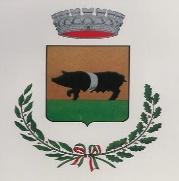 All. A – TABELLA DI RISCHIO                                              TABELLA PER LA CLASSIFICAZIONE DEL RISCHIO (“SAFETY”)(assunzione di responsabilità civile e penale, in caso di false dichiarazioni).Data ………………… FIRMA del responsabile della manifestazione    ...………………………..    LIVELLO DI RISCHIOPunteggiobasso< 15medio15 ÷ 25elevato> 30VARIABILI LEGATE ALL’EVENTOVARIABILI LEGATE ALL’EVENTOVARIABILI LEGATE ALL’EVENTOVARIABILI LEGATE ALL’EVENTOVARIABILI LEGATE ALL’EVENTOPeriodicitàdell'eventoAnnualmente11Periodicitàdell'eventoMensilmente22Periodicitàdell'eventoTutti i giorni33Periodicitàdell'eventoOccasionalmente/all'improvviso44Tipologia di eventoReligioso11Tipologia di eventoSportivo11Tipologia di eventoIntrattenimento22Tipologia di eventoPolitico, sociale44Tipologia di eventoConcerto pop/rock44Altre variabili (più scelte)	Prevista vendita/consumo di alcool11Altre variabili (più scelte)	Possibile consumo di droghe11Altre variabili (più scelte)	Presenza di categorie deboli (bambini, anziani, disabili)11Altre variabili (più scelte)	Evento ampiamente pubblicizzato dai media11Altre variabili (più scelte)	Presenza di figure politiche-religiose11Altre variabili (più scelte)	Possibili difficoltà nella viabilità11Altre variabili (più scelte)	Presenza di tensioni socio-politiche11Durata (da considerare i tempidi ingresso/uscita)< 12 ore11Durata (da considerare i tempidi ingresso/uscita)da 12 h a 3 giorni22Durata (da considerare i tempidi ingresso/uscita)> 3 giorni33Luogo (più scelte)In città11Luogo (più scelte)In periferia/paesi o piccoli centri urbani22Luogo (più scelte)In ambiente acquatico (lago, fiume, mare, piscina)22Luogo (più scelte)Altro (montano, impervio, ambiente rurale)22Luogo (più scelte)All'aperto22Luogo (più scelte)Localizzato e ben definito11Luogo (più scelte)Esteso >1 campo di calcio22Luogo (più scelte)Non delimitato da recinzioni11Luogo (più scelte)Delimitato da recinzioni22Luogo (più scelte)Presenza di scale in entrata e/o in uscita22Luogo (più scelte)Recinzioni temporanee33Luogo (più scelte)Ponteggio temporaneo, palco, coperture33Logistica dell'area(più scelte)Servizi igienici disponibili-1-1Logistica dell'area(più scelte)Disponibilità d'acqua-1-1Logistica dell'area(più scelte)Punto di ristoro-1-1Logistica dell'area(più scelte)Buona accessibilità mezzi di soccorso VVF11SUBTOTALE   ASUBTOTALE   AVARIABILI LEGATE AL PUBBLICOVARIABILI LEGATE AL PUBBLICOVARIABILI LEGATE AL PUBBLICOVARIABILI LEGATE AL PUBBLICOVARIABILI LEGATE AL PUBBLICOStima dei partecipanti0 -2001Stima dei partecipanti201- 10003Stima dei partecipanti1001- 50007Stima dei partecipanti5001-10.00010Stima dei partecipanti> 10.000 Le manifestazioni con oltre 10.000 presenze sono da considerarsi sempre a rischio elevatoEtà media dei partecipanti25-651Età media dei partecipanti<25 - >652Densità partecipanti/mqBassa < 0,7 persone /mq-1Densità partecipanti/mqMedio bassa ( da 0,7 a 1,2 persone /mq)2Densità partecipanti/mqMedio Alta 1,2 ÷ 2  persone /mq2Condizione dei partecipantiRilassato1Condizione dei partecipantiEccitato2Condizione dei partecipantiAggressivo3Posizione dei partecipantiSeduti1In parte seduti2In piedi3SUBTOTALE  BSUBTOTALE  BTOTALETOTALE